Muy Señora mía/Muy Señor mío,1	Me complace informarle de que, por amable invitación del Instituto de Tecnología y Aplicaciones Sanitarias Internacionales, la Unión Internacional de Telecomunicaciones (UIT) y la Organización Mundial de la Salud (OMS) organizarán la 18a Reunión (Reunión "R") del Grupo Temático sobre inteligencia artificial para la salud (GT-AI4H), incluido un taller que tendrá lugar el primer día. La reunión y el correspondiente taller tendrán lugar del 21 al 24 de marzo de 2023 en Cambridge, MA (Estados Unidos), en las instalaciones de MIT Media Lab y Harvard Kennedy School. 2	El taller y la reunión tendrán lugar en inglés.3	La participación en el evento es gratuita y está abierta a los Estados Miembros, a los Miembros de Sector, a los Asociados y a las Instituciones Académicas de la UIT, y a cualquier persona nacional de un Estado Miembro de la UIT que desee contribuir a los trabajos. Esto incluye a las personas que también sean miembros de organizaciones nacionales, regionales e internacionales.4	La información relativa al taller, en particular el reparto de los días de reunión entre el taller y la reunión del Grupo Temático y el proyecto de programa del taller, figura tanto en la página web del taller como en el sitio web del Grupo Temático. Se alienta a los participantes a que consulten periódicamente información actualizada en dichas páginas.5	Los delegados dispondrán de instalaciones de red de área local inalámbrica. 6	El documento sobre información práctica que figura en las páginas web del Grupo Temático y del taller incluye información sobre alojamiento y transporte.7	Para que la Secretaría de la UIT pueda tomar las disposiciones necesarias con respecto a la organización de la reunión del Grupo Temático y del taller, le agradeceríamos que se inscribiese a la mayor brevedad utilizando el formulario en línea disponible en la dirección https://itu.int/go/fgai4h/reg, y a más tardar el 7 de marzo de 2023. Rogamos tenga presente que la inscripción es obligatoria y que se lleva a cabo exclusivamente en línea tanto para la participación presencial como a distancia. Para inscribirse y acceder a la documentación del GT-AI4H se necesita una cuenta gratuita de la UIT, que puede crearse fácilmente siguiendo las instrucciones que se proporcionan en la página web del GT-AI4H.8	Al preparar las contribuciones a la reunión del FG-AI4H, se invita a los participantes a tener en cuenta la estructura acordada del GT-AI4H y los Grupos de trabajo y Temáticos existentes, según se indica en el sitio web https://itu.int/go/fgai4h. Se invita a los nuevos participantes a leer el documento de bienvenida.Las contribuciones deben enviarse por correo electrónico a la secretaría (tsbfgai4h@itu.int) utilizando la plantilla de documento disponible en el sitio web del FG-AI4H en formato editable (DOCX, no PDF). Para que los participantes puedan preparar la reunión, la fecha límite para la presentación de los documentos es el 14 de marzo de 2023, a las 23.59 horas (horario de Ginebra).9	De ser necesario, los visados deben solicitarse a la mayor brevedad en la embajada o el consulado que represente a Estados Unidos en su país o, en su defecto, en la entidad más próxima a su país de partida. En el sitio web del GT-AI4H se proporciona información adicional sobre tramitación de visados para Estados Unidos. Rogamos tenga presente que las solicitudes de cartas de apoyo para la obtención de visados sólo podrán tomarse en consideración una vez que usted se haya inscrito en el sitio web del evento (véase el § 7), a más tardar el 14 de febrero de 2023.10	Se dispone de un número limitado de subsidios de viaje para que expertos calificados participen en la próxima reunión del FG-AI4H (sujeto a la disponibilidad de los fondos aportados por el donante y recibidos por la UIT), que podrán solicitarse hasta el 14 de febrero de 2023. Se facilita más información en el sitio de colaboración del FG-AI4H.NOTA: Las solicitudes de subsidio de viaje deben recibirse, previa inscripción (véase el § 7), dentro del plazo anteriormente especificado. No se tomarán en consideración solicitudes ulteriores.Plazos clave:Le deseo una reunión agradable y productiva.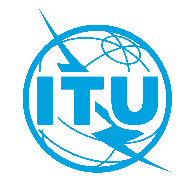 Unión Internacional de TelecomunicacionesOficina de Normalización de las TelecomunicacionesUnión Internacional de TelecomunicacionesOficina de Normalización de las TelecomunicacionesGinebra, 27 de enero de 2023Ref.:Ref.:Circular TSB 73TSB Events/SCCircular TSB 73TSB Events/SCA:–	las Administraciones de los Estados Miembros
de la Unión;–	los Miembros de Sector del UIT-T;–	los Asociados del UIT-T;–	las Instituciones Académicas de la UITA:–	las Administraciones de los Estados Miembros
de la Unión;–	los Miembros de Sector del UIT-T;–	los Asociados del UIT-T;–	las Instituciones Académicas de la UITTel.:Tel.:+41 22 730 6805+41 22 730 6805A:–	las Administraciones de los Estados Miembros
de la Unión;–	los Miembros de Sector del UIT-T;–	los Asociados del UIT-T;–	las Instituciones Académicas de la UITFax:Fax:+41 22 730 5853+41 22 730 5853A:–	las Administraciones de los Estados Miembros
de la Unión;–	los Miembros de Sector del UIT-T;–	los Asociados del UIT-T;–	las Instituciones Académicas de la UITCorreo-e:Correo-e:tsbevents@itu.inttsbevents@itu.intCopia:–	a los Presidentes y Vicepresidentes de las Comisiones de Estudio;–	al Director de la Oficina de Desarrollo de las Telecomunicaciones;–	al Director de la Oficina de RadiocomunicacionesAsunto:Asunto:Reunión "R" y taller del Grupo Temático de la UIT y la OMS sobre inteligencia artificial para la salud;
Cambridge (Estados Unidos), 21-24 de marzo de 2023Reunión "R" y taller del Grupo Temático de la UIT y la OMS sobre inteligencia artificial para la salud;
Cambridge (Estados Unidos), 21-24 de marzo de 2023Reunión "R" y taller del Grupo Temático de la UIT y la OMS sobre inteligencia artificial para la salud;
Cambridge (Estados Unidos), 21-24 de marzo de 202314 de febrero de 2023–	Presentación de solicitudes de cartas para la obtención de visados (véase el § 9 anterior)14 de febrero de 2023–	Presentación de solicitudes para el programa de subsidios de viaje (véase el § 10 anterior)7 de marzo de 2023–	Inscripción previa (https://itu.int/go/fgai4h/reg)14 de marzo de 2023–	Presentación de contribuciones escritas en formato editable (por correo electrónico a tsbfgai4h@itu.int) utilizando la plantillaAtentamente,Seizo Onoe
Director de la Oficina de Normalización 
de las Telecomunicaciones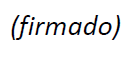 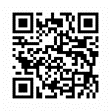 Última información de la reunión